БЕЛГОРОДСКАЯ ОБЛАСТЬЧЕРНЯНСКИЙ РАЙОН                                                                                          ПРОЕКТ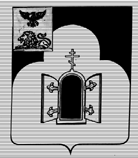                         АДМИНИСТРАЦИЯ МУНИЦИПАЛЬНОГО РАЙОНА "ЧЕРНЯНСКИЙ РАЙОН" БЕЛГОРОДСКОЙ ОБЛАСТИП О С Т А Н О В Л Е Н И Еп. Чернянка«__»  ________ 2022 года                                                                                № ____О внесении изменений в постановление администрациимуниципального района «Чернянский район» Белгородской областиот 25 10.2017 года № 480 «Об утверждении муниципальной программы   Чернянского района «Формирование современной городской среды на территории Чернянского района»	Руководствуясь Законом Белгородской области от 16 декабря 2021 года  № 130 «Об областном бюджете на 2022 год и на плановый период 2023 и 2024 годов», распоряжением Правительства Белгородской области от 14 марта 2022 года № 137-рп «Об утверждении Плана реализации государственной               программы Белгородской области «Формирование современной городской     среды на территории Белгородской области» на 2022 год и в целях                    актуализации и  повышения эффективности реализации муниципальной       программы «Формирование современной городской среды на территории     Чернянского района», администрация муниципального района «Чернянский район» Белгородской области постановляет:1. Внести следующие изменения в постановление администрации           муниципального района «Чернянский район» Белгородской области от 25.10.2017 года № 480 «Об утверждении муниципальной программы              Чернянского района «Формирование современной городской среды на            территории Чернянского района»:      	  1.1.   Муниципальную программу «Формирование современной городской среды на территории Чернянского района», утвержденную постановлением     администрации  муниципального района «Чернянский район» Белгородской    области от 25.10.2017 года № 480, изложить в новой редакции согласно           приложению.2. Управлению организационно-контрольной и кадровой работы              администрации Чернянского района (Нечепуренко Е.К.) обеспечить размещение настоящего постановления на официальном сайте органов местного                   самоуправления Чернянского района.3. Контроль исполнения  настоящего  постановления  возложить на        первого заместителя главы администрации района по реализации проектов и      программ в строительстве и градостроительной деятельности (С.А.Морозов). Глава администрации   Чернянского района                                                                      Т.П. Круглякова                                                                     Приложение                                                                              к постановлению администрации                                                                                               муниципального района «Чернянский район»Белгородской областиот  __ марта  2022 года №  ___Муниципальная программа«Формирование современной городской среды на территории Чернянского района»(в редакции постановлений от: 27 марта 2020 года № 167,                10 августа 2020 года № 429,  27 ноября 2020 года № 664/1,  30 марта 2021 года № 147, __ марта 2022 года № ___)                                                                           2022 годПаспорт муниципальной программы Чернянского района«Формирование современной городской среды на территории Чернянского района»Общая характеристика сферы реализации муниципальной программы, в том числе формулировки основных проблем в указанной сфере и прогноз ее развитияПо состоянию на 1 января 2017 года общая численность населения, проживающего на территории Чернянского района, составляет 31,383 тыс. жителей. В Чернянском районе 57 населённых пунктов в составе 1 городского и 15 сельских поселений.Только в 1 населенном пункте Чернянского района численность населения превышает 1000 человек, в п.Чернянка.На территории Чернянского района расположено 64 многоквартирных жилых дома, ограничивающих 55 дворовых территорий, общей площадью 46,75 тыс. кв. метров и 13 общественных территории, общей площадью 101,9 тыс. кв. метров. Доля благоустроенных дворовых территорий Чернянского района составляет 87,27 % от общего количества дворов.Доля благоустроенных общественных территорий Чернянского района составляет 76,92 % от общего количества.Одновременно с этим, на территории населенных пунктов Чернянского района, численностью населения свыше 1 000 человек находятся 55 дворовых территорий, площадью 46,75 тыс. кв. метров, из которых благоустроены 87,27 % и 13 общественных территорий, площадью 101,9 тыс. кв. метров, уровень благоустройства которых составляет 69,23 %.Потребность в благоустройстве территорий Чернянского района обусловлена износом объектов благоустройства их составляющих в результате длительной эксплуатации.Успешная реализация в Чернянском районе приоритетного проекта «Формирование комфортной городской среды» позволит повысить уровень благоустройства территорий населенных пунктов Чернянского района, численностью населения свыше 1 000 человек и улучшить качество жизни населения, а участие граждан и заинтересованных организаций Чернянского района во всех этапах проведения благоустройства гарантирует заинтересованным лицам полноту и достоверность полученной информации, а также прозрачность и обоснованность решений органа местного самоуправления Чернянского района. В рамках реализации муниципальной программы общественные территории – это территории городского поселения «Поселок Чернянка» соответствующего функционального назначения (площади, набережные, улицы, пешеходные зоны, скверы, парки, иные территории).Под дворовой территорией понимается совокупность территорий, прилегающих к многоквартирным домам, с расположенными на них объектами, предназначенными для обслуживания и эксплуатации таких домов, и элементами благоустройства этих территорий, в том числе парковками (парковочными местами), тротуарами и автомобильными дорогами, включая автомобильные дороги, образующие проезды к территориям, прилегающим к многоквартирным домам.Под цифровизацией городского хозяйства понимается совокупность мероприятий, направленных на качественное преобразование инфраструктуры города посредством внедрения в ее деятельность цифровых технологий и платформенных решений, инновационных инженерных разработок, организационно-методических подходов и правовых моделей с целью создания комфортных условий проживания населения.Приоритеты государственной политики в сфере реализации муниципальной программы, цели, задачи и показатели достижения целей и решения задач, описание основных конечных результатов муниципальной программы, сроков и этапов реализации муниципальной программыНастоящая муниципальная программа разработана на основании приоритетов государственной политики в сфере благоустройства, содержащихся в Указе Президента Российской Федерации от 7 мая 2012 года № 600 «О мерах по обеспечению граждан Российской Федерации доступным и комфортным жильем              и повышению качества жилищно-коммунальных услуг», приоритетного проекта «Формирование комфортной городской среды», утвержденного президиумом Совета при Президенте Российской Федерации по стратегическому развитию и приоритетным проектам (протокол от 18 апреля 2017 года № 5), национального проекта «Жилье и городская среда», утвержденного протоколом заседания президиума Совета при Президенте Российской Федерации по стратегическому развитию и национальным проектам от 24 декабря 2018 года № 16, федерального проекта «Формирование комфортной городской среды», утвержденного протоколом заседания проектного комитета по национальному проекту «Жилье и городская среда» от 21 декабря 2018 года № 3, постановления Правительства Российской Федерации от 10 февраля 2017 года № 169 «Об утверждении Правил предоставления и распределения субсидий из федерального бюджета бюджетам субъектов Российской Федерации на поддержку государственных программ субъектов Российской Федерации и муниципальных программ формирования современной городской среды», постановления Правительства Российской Федерации  от 30 декабря 2017 года № 1710 «Об утверждении государственной программы Российской Федерации «Обеспечение доступным и комфортным жильем и коммунальными услугами граждан Российской Федерации».Одним из основных стратегических направлений развития Чернянского района является жилищная политика и жилищно-коммунальное хозяйство, в том числе формирование комфортной, безопасной городской среды и среды сельских поселений, обеспечение возможности полноценной жизнедеятельности маломобильных групп населения, повышение уровня благоустройства Чернянского района.Приоритеты государственной политики в сфере повышения качества жизни населения на долгосрочную перспективу отражены в Стратегии социально-экономического развития Чернянского района на период до 2025 года, в основу разработки которой положены: стратегические направления, цели и задачи развития Российской Федерации, определенные Президентом и Правительством Российской Федерации; Концепция долгосрочного социально-экономического развития Российской Федерации; документы и материалы министерств регионального и экономического развития Российской Федерации; федеральные отраслевые стратегии; Стратегия социально-экономического развития Белгородской области на период до 2025 года, Программа улучшения качества жизни населения Белгородской области; Схема территориального планирования Белгородской области; Схемы территориального планирования территорий Чернянского района.Основной целью муниципальной программы является повышение уровня благоустройства, качества и комфорта территорий Чернянского района.Для достижения поставленной цели необходимо решение следующей задачи:- развитие механизмов реализации комплексных проектов создания комфортной городской среды на территории Чернянского района с учетом индекса качества городской среды.По итогам реализации муниципальной программы будут достигнуты следующие конечные результаты:1. Реализация не менее 18 мероприятий по благоустройству дворовых и общественных территорий, включенных в муниципальную программу формирования современной городской среды.2. Увеличение среднего значения индекса качества городской среды к концу 2024 года на 30 процентов к уровню 2018 года.                                                                    3. Увеличение доли граждан, принявших участие в решении вопросов развития городской среды, от общего количества граждан в возрасте от 14 лет, проживающих в п.Чернянка, на территории которого реализуется проект по созданию комфортной городской среды , до 30 процентов.  4. Реализация муниципальными образованиями мероприятий по цифровизации городского хозяйства не менее 100 процентов ежегодно. 5.Обеспечение доли объема закупок оборудования, имеющего российское происхождение, в том числе оборудования, закупаемого в рамках реализации мероприятий  муниципальной программы «Формирование современной городской среды на территории Чернянского района» не менее 90 процентов ежегодно.В рамках реализации муниципальной программы запланированы мероприятия по благоустройству дворовых и общественных территорий различного функционального назначения, а также по цифровизации городского хозяйства.  При формировании современной городской среды целесообразно использовать программно-целевой метод ввиду того, что:- задачу по обеспечению формирования единых ключевых подходов и приоритетов формирования современной городской среды на территории Чернянского района с учетом приоритетов территориального развития, возможно решить исключительно при осуществлении государственной поддержки;- комплексное решение проблемы окажет положительный эффект на санитарно-эпидемиологическую обстановку, улучшение эстетического вида Чернянского района, создание гармоничной архитектурно-ландшафтной среды, а также предотвратит угрозу жизни и безопасности граждан.Администрация Чернянского района в рамках реализации муниципальной программы - как получатель субсидии:- разрабатывает и утверждает (корректирует) муниципальную программу по формированию современной городской среды ежегодно в срок до 31 марта  в соответствии с требованиями Министерства строительства и жилищно-коммунального хозяйства Российской Федерации;- ежегодно проводит общественные обсуждения и определяет территории и мероприятия по благоустройству таких территорий при включении в муниципальную программу формирования современной городской среды, в том числе по результатам рейтингового голосования (в текущем и последующих годах);- ежегодно по итогам общественных обсуждений актуализирует муниципальную программу (при необходимости);- ежегодно обеспечивает привлечение к решению вопросов развития городской среды  соответствующего количества граждан от общего числа граждан в возрасте от 14 лет, проживающих в муниципальном образовании, на территории которого реализуется проект по созданию комфортной городской среды, необходимого для достижения конечного и непосредственного результатов реализации муниципальной программы по годам реализации;- обеспечивает синхронизацию реализации мероприятий в рамках муниципальной программы с реализуемыми в п.Чернянка мероприятиями в сфере обеспечения доступности городской среды для маломобильных групп населения, цифровизации городского хозяйства, а также мероприятиями в рамках национальных проектов «Демография», «Образование», «Экология», «Безопасные и качественные автомобильные дороги», «Культура», «Малое и среднее предпринимательство и поддержка индивидуальной предпринимательской инициативы» в соответствии с перечнем таких мероприятий и методическими рекомендациями по синхронизации мероприятий в рамках государственных и муниципальных программ, утверждаемыми Министерством строительства и жилищно-коммунального хозяйства Российской Федерации;- обеспечивают синхронизацию выполнения работ в рамках муниципальной программы с реализуемыми в Чернянском районе федеральными, региональными и муниципальными программами (планами) строительства (реконструкции, ремонта) объектов недвижимого имущества; программами по ремонту и модернизации инженерных сетей и иных объектов, расположенных  на соответствующей территории;- обеспечивает реализацию указанной муниципальной программы, в том числе проводит отбор подрядных организаций для выполнения проектов благоустройства в соответствии с законодательством;- обеспечивает заключение контрактов (договоров) по результатам закупки товаров, работ и услуг для обеспечения муниципальных нужд в целях реализации муниципальной программы не позднее 1 апреля года предоставления субсидии для заключения контрактов (соглашений), за исключением случаев обжалования действий (бездействий) заказчика и (или) комиссии по осуществлению закупок 
и (или) оператора электронной площадки при осуществлении закупки товаров, работ, услуг в порядке, установленном законодательство Российской Федерации, при которых срок заключения таких контрактов (договоров) продлевается на срок указанного обжалования, с обязательным включением в указанные контракты (договоры) условия о минимальном 3-летнем гарантийном сроке на результаты выполненных работ по благоустройству дворовых и общественных территорий, софинансируемых за счет средств субсидии из бюджета Белгородской области;- обеспечивает проведение мероприятий по благоустройству дворовых территорий, общественных территорий с учетом необходимости обеспечения физической, пространственной и информационной доступности зданий, сооружений, дворовых и общественных территорий для инвалидов и других маломобильных групп населения;- обеспечивает наличие решения собственников помещений в многоквартирном доме, дворовая территория которого благоустраивается в рамках минимального перечня работ, о принятии созданного в результате благоустройства имущества в состав общего имущества многоквартирного дома; - обеспечивает наличие решения собственников помещений в  многоквартирном доме, дворовая территория которого благоустраивается в рамках дополнительного перечня работ, о принятии созданного в результате благоустройства имущества в состав общего имущества многоквартирного дома, а также софинансирование собственниками помещений многоквартирного дома работ по благоустройству дворовых территорий в размере не менее 20 процентов стоимости выполнения таких работ. Такое условие распространяется на дворовые территории, включенные в соответствующую программу после вступления в силу постановления Правительства Российской Федерации от 9 февраля 2019 г. № 106 «О внесении изменений в приложение № 15 к государственной программе Российской Федерации «Обеспечение доступным и комфортным жильем и коммунальными услугами граждан Российской Федерации»;- в рамках реализации муниципальной программы по формированию современной городской среды обеспечивает привлечение к выполнению работ по благоустройству дворовых и общественных территорий студенческих строительных отрядов Белгородской области;- обеспечивает реализацию мероприятий по созданию условий для привлечения добровольцев (волонтеров) к участию в реализации мероприятий по благоустройству дворовых и общественных территорий;- ежегодно предоставляет в департамент жилищно-коммунального хозяйства Белгородской области не менее 1 заявки на участие во Всероссийском конкурсе лучших проектов создания комфортной городской среды.- обеспечивает проведение работ по образованию земельных участков, на которых расположены многоквартирные дома, в целях софинансирования работ по благоустройству которых, предоставляется субсидия из федерального и областного бюджетов;- обеспечивает размещение в государственной информационной системе жилищно-коммунального хозяйства информации о реализации мероприятий проекта на территории муниципальных образований Чернянского района с учетом методических рекомендаций о размещении информации в государственной информационной системе жилищно-коммунального хозяйства, утверждаемых Министерством строительства и жилищно-коммунального хозяйства Российской Федерации;- ежегодно не позднее 1 декабря текущего финансового года предоставляют             в министерство жилищно-коммунального хозяйства Белгородской области на конкурс по отбору лучших практик (проектов) по благоустройству не менее 1 реализованного в таком году проекта по благоустройству общественной территории;- обеспечивает обязательное размещение в информационно-телекоммуникационной сети «Интернет» муниципальной программы и иных материалов по вопросам формирования комфортной городской среды, которые выносятся на общественное обсуждение, и результатов этих обсуждений, а также возможность направления гражданами своих предложений в электронной форме;- обеспечивает возможность проведения голосования по отбору общественных территорий, подлежащих благоустройству в рамках реализации муниципальной программы (далее - голосование по отбору общественных территорий), в электронной форме в информационно-телекоммуникационной сети «Интернет»;- обеспечивает обязательное размещение информации о благоустройстве территории на информационных конструкциях (баннерах, растяжках, рекламных щитах и т.д.), в средствах массовой информации и социальных сетях, на официальных сайтах в сети «Интернет» и в любых иных печатных материалах (афиши, листовки, информационные брошюры и т.д.) с обязательным упоминанием (логотип, надпись) 
о реализации данного объекта в рамках федерального проекта «Формирование комфортной городской среды», входящего в состав национального проекта «Жилье 
и городская среда».Логотип федерального проекта «Формирование комфортной городской среды» должен размещаться вместе с логотипом национального проекта «Жилье и городская среда» в соответствии с требованиями брендбука федерального проекта «Формирование комфортной городской среды»;- обеспечивает соблюдение запретов и ограничений на допуск отдельных видов промышленных товаров, происходящих из иностранных государств, для целей осуществления закупок для государственных и муниципальных нужд, предусмотренных действующими на момент осуществления закупок постановлениями Правительства Российской Федерации (в том числе от 30 апреля 2020 года № 616 и    № 617), в порядке, предусмотренном Федеральным законом 
«О контрактной системе в сфере закупок товаров, работ, услуг для обеспечения государственных и муниципальных нужд» и соответствующими постановлениями Правительства Российской Федерации.В реализации муниципальной программы Чернянского района принимают участие населенные пункты поселений Чернянского района, численностью населения свыше 1 000 человек (далее – поселения Чернянского района).Показатели конечного результата реализации муниципальной программы по годам реализации, показатели конечного и непосредственного результатов подпрограмм представлены в приложении № 1 к муниципальной программе.Перечень нормативных правовых актов Чернянского района, принятие или изменение которых необходимо для реализации муниципальной программы (включая план принятия)Перечень правовых актов Чернянского района, принятие или изменение которых необходимо для реализации муниципальной программы, представлен в приложении   № 2 к муниципальной программе.                                        4.Обоснование выделения подпрограммы.Муниципальная программа состоит из подпрограммы 1 «Благоустройство дворовых территорий многоквартирных домов, общественных и иных территорий соответствующего функционального назначения Чернянского района» (далее – подпрограмма 1), направленной на достижение ее цели и обеспечение решения задачи.В рамках подпрограммы 1 планируется проведение мероприятий                                по благоустройству дворовых территорий городского поселения «Поселок Чернянка» в соответствии с едиными требованиями, исходя из минимального перечня работ по благоустройству, а также общественных и иных территорий соответствующего функционального назначения городского поселения «Поселок Чернянка» в соответствии с едиными требованиями.Задачей подпрограммы 1 является обеспечение проведения мероприятий по благоустройству дворовых территорий городского поселения «Поселок Чернянка» в соответствии с едиными требованиями, исходя из минимального перечня работ по благоустройству, а также общественных и иных территорий соответствующего функционального назначения городского поселения «Поселок Чернянка» в соответствии с едиными требованиями.Минимальный перечень работ по благоустройству дворовых территорий включает: ремонт дворовых проездов, обеспечение освещения дворовых территорий, установка скамеек, урн, иные виды работ.Перечень дополнительных видов работ по благоустройству дворовых территорий многоквартирных домов может включать: оборудование детских и (или) спортивных площадок, автомобильных парковок, озеленение территорий, иные виды работ (в случае принятия такого решения заинтересованными лицами).Мероприятия по цифровизации городского хозяйства могут включать:а) создание цифровой платформы вовлечения граждан в решение вопросов городского развития «Активный горожанин», предусмотренной базовыми и дополнительными требованиями к умным городам (стандарт «Умный город»), обеспечивающий реализацию следующих функций:- сервис по участию в рейтинговом голосовании по реализации мероприятий в сфере городского хозяйства, в том числе в рамках реализации муниципальной  программы;- дистанционное обращение граждан, в том числе путем телефонного сообщения, с заявлением, контроль исполнения поступивших заявлений и своевременности направления ответов на них;- дистанционное обращение граждан с частной инициативой в сфере городского хозяйства, городского управления и развития, соблюдение регламента рассмотрения частных инициатив, контроль направления ответа о поддержке либо невозможности реализации предлагаемой инициативы;- публичное размещение планов администрации муниципального района «Чернянский район» по градостроительным вопросам, приоритетам благоустройства, важным муниципальным проектам и иным вопросам, затрагивающим интересы горожан с обеспечением беспрепятственной возможности внесения гражданами замечаний и предложений;- синхронизацию деятельности муниципальных служб, обеспечивающих обслуживание критически важных объектов инфраструктуры и жизнеобеспечения городского поселения «Поселок Чернянка», автоматизация процессов выполнения заявок и контроль за их исполнением;- отображение на карте городского поселения «Поселок Чернянка» информации по проведению ремонтных работ на инженерных сетях, участках дорожной сети, изменению маршрутов транспортного сообщения и по отключениям предоставления коммунальных услуг;б) энергоэффективное городское освещение, включая архитектурную и художественную подсветку зданий, с использованием механизмов государственно-частного партнерства;в) проведение инвентаризации общественных территорий с использованием цифровых приложений и формирование электронного паспорта общественных территорий;г) создание комплексных систем обеспечения и онлайн мониторинга общественной безопасности, включая организацию постоянного видеонаблюдения, с использованием систем видеоаналитики в общественных территориях;д) интеграцию цифровой платформы вовлечения граждан в решение вопросов городского развития «Активный горожанин» с федеральной государственной информационной системой «Единый портал государственных и муниципальных услуг (функций)» (далее - единый портал) в целях передачи на единый портал сведений о сообщениях, обращениях граждан и юридических лиц, о ходе 
и результатах рассмотрения таких сообщений, обращений;е) создание системы автоматизированного контроля за работой коммунальной техники, предусмотренной базовыми и дополнительными требованиям к умным городам (стандарт «Умный город»), обеспечивающей реализацию следующих функций:- автоматический контроль за передвижением и работой коммунальной техники с использованием систем навигации и (или) фото-, видеофиксации;- контроль за эффективностью использования коммунальной техники (расчет логистических маршрутов), а также за несанкционированным отклонением такой техники от маршрута;- единая система агрегации заявок на ремонт коммунальной техники для подрядчиков, осуществляющих ремонт и обслуживание такой техники.Реализация комплекса мероприятий подпрограммы 1 обеспечит:- осуществление к концу 2024 года не менее 25 мероприятий                                      по благоустройству дворовых и общественных территорий различного функционального назначения, включенных в муниципальную программу формирования современной городской среды; - увеличение доли дворовых и общественных территорий поселений Чернянского района, произведенное с трудовым участием граждан, заинтересованных организаций, от общего количества дворовых и общественных территорий, благоустроенных в ходе реализации муниципальной программы  не менее 80 процентов к 2024 году.Администрации муниципального района «Чернянский район» – получателю субсидии необходимо обеспечить участие (трудовое и (или) финансовое) собственников помещений в многоквартирных домах, собственников иных зданий и сооружений, расположенных в границах дворовой территории, подлежащей благоустройству, в реализации мероприятий по благоустройству дворовой территории в рамках минимального перечня работ по благоустройству. При этом, в случае выбора формы финансового участия заинтересованных лиц (собственников помещений в многоквартирных домах, собственников иных зданий и сооружений, расположенных в границах дворовой территории, подлежащей благоустройству) в реализации мероприятий по благоустройству дворовой территории в рамках минимального перечня работ по благоустройству доля участия определяется как процент от стоимости мероприятий по благоустройству дворовой территории.Администрации муниципального района «Чернянский район» – получателю субсидии необходимо обеспечить участие (трудовое и (или) финансовое) собственников помещений в многоквартирных домах, собственников иных зданий и сооружений, расположенных в границах дворовой территории, подлежащей благоустройству, в реализации мероприятий по благоустройству дворовой территории в рамках дополнительного перечня работ по благоустройству. При этом, в случае выбора формы финансового участия заинтересованных лиц (собственников помещений в многоквартирных домах, собственников иных зданий и сооружений, расположенных в границах дворовой территории, подлежащей благоустройству) в реализации мероприятий по благоустройству дворовой территории в рамках дополнительного перечня работ по благоустройству доля участия определяется как процент от стоимости мероприятий по благоустройству дворовой территории.Система основных мероприятий и показателей подпрограммы представлена в приложении № 1 к муниципальной программе.Сроки реализации подпрограммы 1 совпадают со сроками реализации муниципальной программы в целом, этапы подпрограммы 1 не выделяются.Методика расчета показателей конечного результата муниципальной программы области представлена в приложении № 5 к муниципальной программе.5. Ресурсное обеспечение муниципальной программыПланируемые объемы финансирования программы в разрезе источников финансирования по годам реализации представлены в таблице 7.Ресурсное обеспечение и прогнозная (справочная) оценка расходов на реализацию мероприятий муниципальной программы, подпрограммы муниципальной программы района из различных источников финансирования и ресурсное обеспечение реализации муниципальной программы, подпрограммы муниципальной программы за счет средств бюджета Чернянского района представлены соответственно в приложениях № 3 и № 4 к муниципальной программе.Объем финансового обеспечения муниципальной программы подлежит ежегодному уточнению в рамках подготовки проекта закона области об областном бюджете и решения муниципального совета об утверждении муниципального бюджета на очередной финансовый год и плановый период.                                   6. Анализ рисков реализации муниципальной программы и описание мер управления рискамиреализации муниципальной программыПри реализации муниципальной программы осуществляются меры, направленные на снижение последствий рисков и повышение уровня гарантированности достижения предусмотренных в ней конечных результатов.Сводный анализ рисков, их вероятности и силы влияния, а также мер по их минимизации при реализации муниципальной программы приведен в таблице 2.Таблица 2Риски невыполнения программы7. Адресные перечни объектов в рамках реализации муниципальной программыАдресный перечень дворовых территорий многоквартирных домов Чернянского района, планируемых к благоустройству, отобранных в соответствии с правилами, установленными Администрацией муниципального района «Чернянский район», приведены в приложении № 6 к муниципальной программе.Адресный перечень общественных территорий Чернянского района, планируемых к благоустройству, а также отобранных по результатам рейтингового голосования по выбору общественных территорий, подлежащих благоустройству в рамках реализации муниципальной программы в год, следующий за годом проведения такого голосования, в порядке, установленном правовым актом субъекта Российской Федерации, принятым не позднее 12 февраля 2019 года (для муниципальных образований с численностью населения свыше 20 тыс. человек), с учетом завершения мероприятий по благоустройству общественных территорий, включенных                         в муниципальную программу, отобранных по результатам рейтингового голосования по выбору общественных территорий, проведенного в году, предшествующем году реализации указанных мероприятий, приведены в приложении № 6 к муниципальной программе.                                                                                                         Подпрограмма 1« Благоустройство  дворовых территорий многоквартирных домов, общественных и иных территорий соответствующего функционального назначения Чернянского района»Паспорт подпрограммы 1 «Благоустройство  дворовых территорий многоквартирных домов, общественных и иных территорий соответствующего функционального назначения Чернянского района»Характеристика сферы реализации подпрограммы 1, описание основных проблем в указанной сфере и прогноз ее развитияНа территории Чернянского района расположены 55 дворовых территорий, общей площадью  46750 кв. метров. Информация об уровне благоустройства дворовых территорий Чернянского района, включающих в себя, населенные пункты поселений района с количеством жителей свыше 1 000 человек представлена в таблице.Таблица 3На территории Чернянского района расположены 13 общественных территорий, общей площадью 101 900 кв. метров.Информация об уровне благоустройства общественных территорий Чернянского района, включающих в себя, населенные пункты Чернянского района с количеством жителей свыше 1 000 человек представлена в таблице.Таблица 4Информация об уровне благоустройства объектов недвижимого имущества                   (включая объекты незавершенного строительства) и земельных участков, находящихся в собственности  (пользовании) юридических лиц и индивидуальных предпринимателей, индивидуальных жилых домов и земельных участков, предоставленных для их размещения, расположенных на территории городского и сельских поселений Чернянского района, включающих в себя населенные пункты поселений  Чернянского района с количеством жителей свыше 1000 человек, представлена соответственно в таблицах 5, 6.Таблица 5Таблица 6Цели, задачи, сроки и этапы реализации подпрограммы 1Главной целью подпрограммы 1 является развитие механизмов реализации комплексных проектов создания комфортной городской среды на территории Чернянского района в период 2018  2024 годов с учетом индекса качества городской среды. Достижение цели подпрограммы 1 обеспечивается путем решения следующей задачи:- обеспечение проведения мероприятий по благоустройству дворовых территорий Чернянского района в соответствии с едиными требованиями, исходя из минимального перечня работ по благоустройству, а также общественных и иных территорий соответствующего функционального назначения Чернянского района в соответствии с едиными требованиями.Срок реализации подпрограммы 1: 2018 - 2024 годы, этапы реализации не выделяются.Обоснование выделения системы мероприятий и краткое описание основных мероприятий подпрограммы 1Достижение цели и решение задачи намечается за счет реализации одного основного мероприятия и комплекса мер по нормативно-правовому регулированию.В рамках решения задачи «Обеспечение проведения мероприятий по благоустройству дворовых территорий Чернянского района в соответствии с едиными требованиями, исходя из минимального перечня работ по благоустройству, а также общественных и иных территорий соответствующего функционального назначения Чернянского района в соответствии с едиными требованиями» планируется реализовать следующие мероприятия:- основное мероприятие 1.2 «Реализация мероприятий по благоустройству общественных территорий муниципального района «Чернянский район» Белгородской области».В целях реализации основного мероприятия 1.2 планируется осуществить работы по благоустройству одной или нескольких общественных территорий общего пользования, различного функционального назначения (парки, скверы, спортивные площадки, детские площадки и иные территории), отобранные по результатам рейтингового голосования, согласно проектной и иной документации на территории городского поселения «Поселок Чернянка»;- проект 1.F2 «Формирование комфортной городской среды», в рамках которого планируется реализация мероприятий:- 1.F2.1 «Реализация программы формирования современной городской среды».В целях реализации проекта 1.F2 планируется осуществлять работы:- по оснащению дворовых территорий элементами благоустройства исходя                   из минимального перечня работ по благоустройству, установленного в соответствии             с Правилами предоставления и распределения субсидий из федерального бюджета бюджетам субъектов Российской Федерации на поддержку государственных программ субъектов Российской Федерации и муниципальных программ формирования современной городской среды, прилагаемыми к постановлению Правительства Российской Федерации от 30 декабря 2017 года № 1710 «Об утверждении государственной программы Российской Федерации «Обеспечение доступным и комфортным жильем и коммунальными услугами граждан Российской Федерации»;- по оснащению общественных территорий необходимыми элементами благоустройства;- по цифровизации городского хозяйства.В рамках мероприятия 1.F2.1 «Реализация программ формирования современной городской среды» планируется предусмотреть оснащение дворовых и общественных территорий, включенных в муниципальную программу «Формирование современной городской среды на территории Чернянского района», необходимым оборудованием для беспрепятственного перемещения всех граждан, в том числе инвалидов                                    и маломобильных групп населения, провести общественные обсуждения проектов муниципальной программы формирования современной городской среды,                                а также обеспечить привлечение к выполнению работ по благоустройству студенческих строительных отрядов Белгородской области.Вместе с этим, в рамках решения задач, планируется реализовать следующий комплекс мер:- контроль за синхронизацией планируемой к принятию муниципальной программы по формированию современной городской среды с реализуемыми в Чернянском районе федеральными, региональными и муниципальными программами (планами) строительства (реконструкции, ремонта) объектов недвижимого имущества, программ по ремонту и модернизации инженерных сетей и иных объектов, расположенных на соответствующей территории;- совершенствование нормативной правовой базы в сфере повышения ответственности за нарушение муниципальных правил благоустройства, действующих на территориях поселений Чернянского района;- вовлечение граждан и заинтересованных организаций в процесс обсуждения проекта муниципальной программы, а также проектов благоустройства дворовых                        и общественных территорий;- разработка и утверждение нормативного правового акта, регламентирующего порядок проведения инвентаризации дворовых и общественных территорий (с учетом их физического состояния), объектов недвижимого имущества (включая объекты незавершенного строительства) и земельных участков, находящихся в собственности (пользовании) юридических лиц и индивидуальных предпринимателей, уровня благоустройства индивидуальных жилых домов и земельных участков, предоставленных для их размещения, на территории Чернянского района, а также объектов централизованной (нецентрализованной) систем холодного водоснабжения сельских населенных пунктов Чернянского района;- контроль за ежегодной актуализацией до 31 марта муниципальной программы по формированию современной городской среды в соответствии с требованиями Министерства строительства и жилищно-коммунального хозяйства Российской Федерации;- контроль за ежегодным проведением общественных обсуждений                            и определением территорий и мероприятий по их благоустройству при включении                  в муниципальную программу формирования современной городской среды,                          в том числе по результатам рейтингового голосования;- контроль за ежегодным обеспечением привлечения к решению вопросов развития городской среды соответствующего количества граждан от общего числа граждан в возрасте от 14 лет, проживающих в муниципальных образованиях,                     на территории которых реализуются проекты по созданию комфортной городской среды, необходимого для достижения конечного и непосредственного результатов реализации муниципальной программы по годам реализации;- контроль за проведением мероприятий по благоустройству дворовых территорий, общественных территорий с учетом необходимости обеспечения физической, пространственной и информационной доступности зданий, сооружений, дворовых и общественных территорий для инвалидов и других маломобильных групп населения;- контроль за наличием решения собственников помещений в многоквартирном доме, дворовая территория которого благоустраивается, о принятии созданного                   в результате благоустройства имущества в состав общего имущества многоквартирного дома;- контроль за проведением работ по образованию земельных участков,                      на которых расположены многоквартирные дома, в целях софинансирования работ                   по благоустройству дворовых территорий которых бюджету муниципального образования предоставляется субсидия из федерального и областного бюджетов;- контроль за привлечением к выполнению работ по благоустройству дворовых и общественных территорий в рамках реализации муниципальной программы                          по формированию современной городской среды студенческих строительных отрядов Белгородской области;- контроль за привлечением к выполнению работ по реализации мероприятий по созданию условий для привлечения добровольцев (волонтеров) к участию в реализации мероприятий.Реализация данных мероприятий позволит обеспечить улучшение организационных и экономических условий осуществления мероприятий по благоустройству дворовых, общественных и иных территорий Чернянского района, повысить информированность граждан и заинтересованных лиц о реализуемых в районе проектах и созданной инфраструктуре, повысить эффективность работы  органов местного самоуправления Чернянского района в сфере регулирования и развития деятельности по формированию современной городской среды.4. Прогноз конечных результатов подпрограммы 1.Перечень показателей подпрограммы 1В результате реализации подпрограммы 1 к 2024 году планируется достижение следующих конечных результатов:- реализация не менее 25 мероприятий по благоустройству дворовых и общественных территорий различного функционального назначения, включенных в муниципальную программу формирования современной городской среды;- увеличение доли дворовых и общественных территорий поселений Чернянского района, произведенное с трудовым участием граждан, заинтересованных организаций, от общего количества дворовых и общественных территорий, благоустроенных в ходе реализации муниципальной  программы, не менее 80 процентов.Сведения о динамике значений показателей конечного и непосредственного результатов представлены в приложении № 1 к муниципальной программе.                   5. Ресурсное обеспечение подпрограммы 1 (в разрезе главныхраспорядителей средств муниципального бюджета, основныхмероприятий, а также по годам реализации подпрограммы)Планируемые объемы финансирования подпрограммы 1 в разрезе источников финансирования по годам реализации представлены в таблице 7.Таблица 7Ресурсное обеспечение и прогнозная (справочная) оценка расходов на реализацию мероприятий подпрограммы 1 из различных источников финансирования и ресурсное обеспечение реализации подпрограммы 1 за счет средств бюджета Чернянского района по годам представлены соответственно в приложениях № 3 и № 4 к муниципальной программе.Объем финансового обеспечения подпрограммы 1 подлежит ежегодному уточнению в рамках подготовки проекта закона Белгородской области об областном бюджете на очередной финансовый год и плановый период и проекта решения муниципального Совета Чернянского района о районном бюджете на очередной финансовый год и плановый период.Приложение № 1                                                                             к муниципальной программе                       «Формирование  современной городской среды на территории Чернянского района»Система основных мероприятий  и показателей муниципальной программы Чернянского района                                    «Формирование современной городской среды на территории Чернянского района»* Расчет показателя, количество реализованных мероприятий по благоустройству общественных территорий, включенных                    в муниципальную программу формирования современной городской среды (единиц), произведен накопительным итогом начиная с 2019 года.** За период 2020 – 2024 годы указан плановый показатель. Показатель будет корректироваться при актуализации государственной программы Белгородской области «Формирование современной городской среды на территории Белгородской области». Расчет показателя за 2020 год будет осуществлен Министерством строительства и жилищно-коммунального хозяйства Российской Федерации в соответствии                  с распоряжением Правительства Российской Федерации от 23 марта 2019 года № 510-р в срок до 1 апреля 2021 года. *** В 2018 году мероприятие реализовывалось в рамках основного мероприятия 1.1. «Поддержка  муниципальной программы формирования современной городской среды».                                                                                                                                                                                           Приложение № 2к муниципальной программе Чернянского района«Формирование современной городской среды на территории Чернянского района»Перечень правовых актов Чернянского района, принятие или изменениекоторых необходимо для реализации муниципальной программы                           Приложение № 3муниципальной программе Чернянского района«Формирование современной городской среды         на территории Чернянского района»Ресурсное обеспечение и прогнозная (справочная) оценка расходов на реализацию основных мероприятий (мероприятий) муниципальной программы Чернянского района из различных источников финансирования реализации муниципальной         программы«Формирование современной городской средына территории Чернянского района»                                                                                                                                                                                                                  Приложение № 4к муниципальной программе Чернянского района«Формирование современной городской среды на территории Чернянского района» Ресурсное обеспечение реализации муниципальной программы «Формирование современной городской среды на территории Чернянского района» за счет средств бюджета Чернянского районаПриложение № 5к муниципальной программе «Формирование современной городской среды на территории Чернянского района»Сведения о методике расчета показателей конечного результата муниципальной программы Чернянского района Белгородской области «Формирование современной городской среды на территории Чернянского района»                                                         Приложение 6к муниципальной программе Чернянского района«Формирование современной городской средына территории Чернянского района» Адресный перечень дворовых территорий многоквартирных домов,которые подлежат благоустройству в 2018-2024 гг. Адресный перечень муниципальных территорий общего пользования,которые подлежат благоустройству в 2018-2024 гг.Адресный перечень иных территорий соответствующего   функционального назначения Чернянского района,которые подлежат благоустройству в 2018-2024 гг.Адресный перечень объектов недвижимого имущества (включая объекты незавершенного строительства) и земельных участков, находящихся в собственности (пользовании) юридических лиц и индивидуальных предпринимателей, нуждающихся  в благоустройстве на территории Чернянского районаИП  Крикуненко И.В., п. Чернянка, ул. Степана РазинаИП  Шульгин А.Н., п. Чернянка, ул.Ленина,46Адресный перечень индивидуальных жилых домов и земельных участков, предоставленных для их размещения нуждающихся  в благоустройстве на территории Чернянского районаИЖС, п. Чернянка, ул. Кирова, 49ИЖС, п.Чернянка, ул.Маяковского, 13 ИЖС п.Чернянка, ул.Чапаева, 15 ИЖС п.Чернянка, ул.Чапаева, 18   ИЖС п. Чернянка, ул.Волотовская,10Приложение № 7к муниципальной программеЧернянского района«Формирование современной городской средына территории Чернянского района»Бюджетная заявка на ассигнования из бюджета Чернянского района на 2022 год ина плановый период 2023-2024 годов для финансирования муниципальной программы«Формирование современной городской среды на территории Чернянского района»ЛИСТ СОГЛАСОВАНИЯ  проекта постановления администрациимуниципального района «Чернянский район» Белгородской области«О внесении изменений в постановление администрациимуниципального района «Чернянский район» Белгородской областиот 25 10.2017 года № 480 «Об утверждении муниципальной программы Чернянского района «Формирование современной городской среды на  территории Чернянского района»»Документу присвоен № __ от «__»  ________ 2022 годаПодготовлено:Согласовано:Первый заместитель главы администрациирайона по реализации проектов и программв строительстве и градостроительнойдеятельности                                                                                                          С.А.МорозовПравовое управлениеадминистрации района	  Э.Н. СтрекозовПроект документа оформил:                             Захаров Александр Васильевич, тел. 5-72-34Подпись, фамилия, имя, отчество, рабочий телефонЛИСТ РАССЫЛКИпостановления администрациимуниципального района «Чернянский район»от «__» _________ 2022 года № ___«О внесении изменений в постановление администрациимуниципального района «Чернянский район» Белгородской областиот 25 10.2017 года № 480 «Об утверждении муниципальной программы Чернянского района «Формирование современной городской среды на  территории Чернянского района»»Отпечатано  в  4 – х  экземплярах:ДелоПрокуратураГруппа транспорта, связи и ЖКХ МКУ «Управление строительства, транспорта, связи и ЖКХ» (2 экз.)Лист рассылки оформил:                      Захаров Александр Васильевич ,тел. 5-72-34Подпись, фамилия, имя, отчество, рабочий телефон№ п/пНаименование муниципальной программы: «Формирование современной   городской среды на территории Чернянского района»Наименование муниципальной программы: «Формирование современной   городской среды на территории Чернянского района»1.Ответственный исполнитель муниципальной программыАдминистрация Чернянского района2.Соисполнители                    муниципальной программыАдминистрация Чернянского района3.Участники муниципальной программыАдминистрация Чернянского района4.Подпрограммы                   муниципальной программыПодпрограмма 1 «Благоустройство дворовых       территорий многоквартирных домов, общественных и иных территорий соответствующего   функционального назначения Чернянского района»5.Цель (цели) муниципальной программыПовышение уровня благоустройства, качества и комфорта территорий Чернянского района6.Задачи муниципальной    программыРазвитие механизмов реализации комплексных   проектов создания комфортной городской среды на территории Чернянского района с учетом индекса качества городской среды7.Сроки и этапы реализации муниципальной программы2018 -2024 годы.Этапы реализации муниципальной программы не выделяются8.Объем бюджетных              ассигнований                      муниципальной программы за счет средств                    муниципального бюджета (с расшифровкой плановых объемов бюджетных            ассигнований по годам ее реализации), а также         прогнозный объем средств, привлекаемых из других    источниковПланируемый общий объем финансирования        муниципальной программы в 2018 - 2024 годах за счет всех источников финансирования составит 148 402703 рубля 13 копеек. Объем финансирования муниципальной программы в 2018 - 2024 годах за счет средств муниципального бюджета составит  18 620 120 рублей 40 копеек, в том числе по годам:                                                                                      2018 год –6 677 056 рублей;                                                            2019 год –4 868 420 рублей;                                                                  2020 год – 0,00  рублей;                                                                           2021 год –3 984 751 рубль 97 копеек;2022 год –0,00 рублей;                                                                           2023 год – 3 089 892 рубля 43 копейки;2024 год – 0 рублей.Планируемый объем финансирования                     муниципальной программы в 2018 - 2024 годах за счет средств федерального бюджета составит                           61 345 334 рубля.Планируемый объем финансирования                    муниципальной программы в 2018 - 2024 годах за счет средств областного бюджета – 42 893 643  рубля 90 копеек. Планируемый объем финансирования                     муниципальной программы в 2018 - 2024 годах за счет средств внебюджетных источников составит                    25 543 604 рубля 83 копейки.9.Конечные результаты        муниципальной программы1. Реализация не менее 6 мероприятий по благоустройству общественных территорий, включенных в муниципальную программу формирования современной городской среды к      концу 2024 года.                                                                                      2. Увеличение среднего значения индекса качества городской среды к концу 2024 года на 30 процентов к уровню 2018 года.                                                                    3. Увеличение доли граждан, принявших участие в решении вопросов развития городской среды, от общего количества граждан в возрасте от 14 лет, проживающих в п.Чернянка, на территории  которого реализуется проект по созданию         комфортной городской среды к концу 2024 года,   до 30 процентов.                                                                                     4. Реализация муниципальными образованиями     мероприятий по цифровизации городского хозяйства не менее 100 процентов ежегодно.                                                                            5. Обеспечение доли объема закупок оборудования, имеющего российское происхождения, в том числе оборудования, закупаемого в рамках реализации мероприятий  муниципальной программы «Формирование современной городской среды на территории Чернянского района» не менее 90 процентов ежегодно.ГодыИсточники финансирования, рублейИсточники финансирования, рублейИсточники финансирования, рублейИсточники финансирования, рублейИсточники финансирования, рублейГодыФедеральный бюджетОбластной бюджетБюджет муниципального образованияВнебюджетные источникиВсего2018 год14 485 8343 850 664,736 677 05614 886 445,2739 900 0002019 год21 895 200912 4004 868 4202 724 00030 400 0202020 год0,0010 000 0000,000,0010 000 0002021 год5 790 900,0016 331 687,53 984 751,977 933 159,5634 040 499,032022 год0,0011 000 000,000,000,0011 000 000,002023 год19 173 400,00798 891,673 089 892,430,0023 062 184,12024 год0,000,000,000,000,00Наименование рисковВероятностьСила влиянияМеры управления рисками12341.Бюджетные риски, связанные с дефицитом регионального и местного бюджетов и возможностью невыполнения своих обязательств по софинансированию мероприятий муниципальной программы1.Бюджетные риски, связанные с дефицитом регионального и местного бюджетов и возможностью невыполнения своих обязательств по софинансированию мероприятий муниципальной программы1.Бюджетные риски, связанные с дефицитом регионального и местного бюджетов и возможностью невыполнения своих обязательств по софинансированию мероприятий муниципальной программы1.Бюджетные риски, связанные с дефицитом регионального и местного бюджетов и возможностью невыполнения своих обязательств по софинансированию мероприятий муниципальной программы1.1.Снижение объемов финансирования из областного бюджетаВысокаяВысокаяМониторинг эффективности бюджетных вложений, определение приоритетов для первоочередного финансирования1.2.Снижение доли софинансирования из федерального бюджетаВысокаяВысокаяОпределение приоритетов для первоочередного финансирования, мониторинг эффективности бюджетных вложений1.3.Недофинансирование со стороны местного бюджетовВысокаяСредняяСоздание стимулов для участия муниципального образования в реализации программы, мониторинг эффективности бюджетных вложений2.Риски, связанные с изменением внешней среды2.Риски, связанные с изменением внешней среды2.Риски, связанные с изменением внешней среды2.Риски, связанные с изменением внешней среды2.1.Снижение актуальности мероприятий программыСредняяВысокаяЕжегодный анализ эффективности мероприятий программы, перераспределение средств между мероприятиями программы2.2. Изменения федерального и областного законодательства в сфере жилищно-коммунального хозяйстваСредняяВысокаяРазработка предложений                     по регулированию форм и видов государственной поддержки               во взаимодействии                                   с организациями жилищно-коммунального хозяйства3.Социальные риски, связанные с низкой социальной активностью населения, отсутствием массовой культуры соучастия в благоустройстве дворовых территорий3.Социальные риски, связанные с низкой социальной активностью населения, отсутствием массовой культуры соучастия в благоустройстве дворовых территорий3.Социальные риски, связанные с низкой социальной активностью населения, отсутствием массовой культуры соучастия в благоустройстве дворовых территорий3.Социальные риски, связанные с низкой социальной активностью населения, отсутствием массовой культуры соучастия в благоустройстве дворовых территорий3.1. Невостребованность мероприятий подпрограммы в связи с недостаточной информированностьюСредняяСредняяОсуществление регулярного информирования о мероприятиях с использованием разнообразных каналов коммуникаций (СМИ, встречи, семинары и др.)3.2. Недостаточная активность собственников жилых помещений многоквартирных домовСредняяСредняяКорректировка мероприятий программы с привлечением собственников жилых помещений  многоквартирных домов4.Управленченские ( внутренние) риски, связанные с неэффективным управлением реализацией муниципальной программы, низким качеством межведомственного взаимодействия, недостаточным контролем над реализацией муниципальной программы4.Управленченские ( внутренние) риски, связанные с неэффективным управлением реализацией муниципальной программы, низким качеством межведомственного взаимодействия, недостаточным контролем над реализацией муниципальной программы4.Управленченские ( внутренние) риски, связанные с неэффективным управлением реализацией муниципальной программы, низким качеством межведомственного взаимодействия, недостаточным контролем над реализацией муниципальной программы4.Управленченские ( внутренние) риски, связанные с неэффективным управлением реализацией муниципальной программы, низким качеством межведомственного взаимодействия, недостаточным контролем над реализацией муниципальной программы4.1.Неисполнение администрацией Чернянского района условий соглашения, заключенного с департаментом жилищно-коммунального хозяйства Белгородской областиСредняяВысокаяОсуществление администрацией Чернянского района общего руководства и управления реализацией муниципальной программы, постоянный мониторинг выполнения программных мероприятий, целевого использования средств, объемов привлеченных средств внебюджетных источников5. Риски, связанные с недостоверностью информации5. Риски, связанные с недостоверностью информации5. Риски, связанные с недостоверностью информации5. Риски, связанные с недостоверностью информации5.1. Неправильная оценка перспектив развития сферы и эффективности реализации мероприятий программы из-за получения недостоверной информацииСредняяВысокаяпроведение мониторинга и анализа сферы благоустройства, возможность корректировки программных мероприятий и целевых показателей6.Риски, связанные с негативными природными явлениями6.Риски, связанные с негативными природными явлениями6.Риски, связанные с негативными природными явлениями6.Риски, связанные с негативными природными явлениями6.1. Форс- мажорные обстоятельства- стихийные бедствия          ( наводнения, засухи, землятресения)НизкаяСредняяВыработка скоординированных действий органов  администрации Чернянского района по преодолению препятствий6.2 Неблагоприятные погодные условияСредняяВысокаяОсуществление МКУ «Управлением строительства, транспорта, связи и ЖКХ» Чернянского района  контроля за своевременной разработкой проектно-сметной документации, прохождением государственной экспертизы, организации и проведению конкурсных процедур по отбору подрядных организаций, своевременному началу и завершению производства работ№ п/пНаименование подпрограммы 1 «Благоустройство  дворовых территорий           многоквартирных домов, общественных и иных территорий соответствующего функционального назначения Чернянского района» Наименование подпрограммы 1 «Благоустройство  дворовых территорий           многоквартирных домов, общественных и иных территорий соответствующего функционального назначения Чернянского района» 1Соисполнители, ответственные за реализацию подпрограммы 1Администрация Чернянского района2Участники подпрограммы 1Администрация Чернянского района3Цель (цели) подпрограммы 1Развитие механизмов реализации комплексных  проектов создания комфортной городской среды                    на территории Чернянского района с учетом индекса качества городской среды  4Задачи подпрограммы 1Обеспечение проведения мероприятий по            благоустройству дворовых территорий Чернянского района в соответствии с едиными требованиями, исходя из минимального перечня работ по           благоустройству, а также общественных и иных территорий соответствующего функционального назначения Чернянского района в соответствии с едиными требованиями 5Сроки и этапы реализации подпрограммы 1                     2018 -2024 годы. Этапы реализации муниципальной программы не выделяются6Объем бюджетных              ассигнований                       подпрограммы № 1 за счет средств муниципального бюджета (с расшифровкой плановых объемов          бюджетных ассигнований по годам ее реализации), а  также прогнозный объем средств, привлекаемых из других источниковПланируемый общий объем финансирования       муниципальной программы  за счет всех источников финансирования составит 148 402 703 рубля 13 копеек.Объем финансирования муниципальной программы в 2018 - 2024 годах за счет средств муниципального бюджета составит 18 620 120 рублей 40 копеек, в том числе по годам:2018 год –6 677 056 рублей;2019 год –4 868 420 рублей;2020 год –0,00 рублей;2021 год –3 984 751 рубль 97 копеек;2022 год –0,00 рублей;2023 год – 3 089 892 рубля 43 копейки;2024 год - 0 рублей.Планируемый объем финансирования                   муниципальной программы в 2018 - 2024 годах за счет средств федерального бюджета составит                   61 345 334 рубля.Планируемый объем финансирования                   муниципальной программы в 2018 - 2024 годах за счет средств областного бюджета  составит                      42 893 643 рубля 90 копеек.Планируемый объем финансирования                   муниципальной программы в 2018 - 2024 годах за счет средств внебюджетных источников составит           25 543 604 рубля 83 копейки.  7Конечные результаты реализации подпрограммы 11. Реализация к концу 2024 года не менее                        25 мероприятий по благоустройству дворовых и  общественных территорий различного                функционального назначения, включенных в          муниципальную программу формирования            современной городской среды.2. Увеличение доли дворовых и общественных    территорий поселений Чернянского района,        произведенное с трудовым участием граждан,       заинтересованных организаций, от общего             количества дворовых и общественных территорий, благоустроенных в ходе реализации муниципальной программы не менее 80 процентов к 2024 году.№ п/пМООбщее количество дворовых территорийОбщая площадь, дворовых территорийДоля благоустроенных дворовых территорийДоля дворовых территорий, оборудованных приспособлениями для маломобильных групп населенияххед.кв. м%%1Чернянский район п. Чернянка554675087,2792,73№ п/пМООбщее количество обществен-ных территорийОбщая площадь благоустроен-ных общественных территорийДоля благоустроенных общественных территорийДоля общественных территорий, оборудованных приспособлениями для маломобильных групп населенияххед.кв. м%%1Чернянский район п. Чернянка13101 900,00 76,92 84,62№ п/пМуници-пальное образованиеКоличество недвижимо-го имущества (включая объекты незавершенного строительстваКоличество земельных участковОбщая площадь земельных участковПлощадь благоустроенных земельных участковДоля благоустроенных земельных участковДоля дворовых территорий, оборудованных приспособлениями для маломобильных групп населения, из общего количество дворовых территорийед.ед.кв.м.кв.м.процентыпроценты1Чернянский район316316338 000328 14097,0829,75№ п/пМуниципальное образованиеОбщая площадь земельных участковПлощадь благоустроенных земельных участковДоля благоустроенных земельных участков№ п/пМуниципальное образованиекв.м.кв.м.процентыЧернянский район2  122 0002 122 000100ГодыИсточники финансирования, руб.Источники финансирования, руб.Источники финансирования, руб.Источники финансирования, руб.Источники финансирования, руб.ГодыФедеральный бюджетОбластной бюджетБюджет муниципального образованияВнебюджетные источникиВсего2018 год14 485 8343 850 664,736 677 05614 886 445,2739 900 0002019 год21 895 200912 4004 868 4202 724 00030 400 0202020 год0,0010 000 0000,000,0010 000 0002021 год5 790 900,0016 331 687,53 984 751,977 933 159,5634 040 499,032022 год0,0011 000 000,000,000,0011 000 000,002023 год19 173 400,00798 891,673 089 892,430,0023 062 184,12024 год0,000,000,000,000,00№ п/пНаименование муниципальной программы, подпрограмм, мероприятийСрок реализации (начало, завершение)Ответственный исполнитель за реализацию программыВид пока-зате-ляНаименование показателя, единица измерения2017 год (базо-вый)Значение показателя конечного и               непосредственного результата по годам реализацииЗначение показателя конечного и               непосредственного результата по годам реализацииЗначение показателя конечного и               непосредственного результата по годам реализацииЗначение показателя конечного и               непосредственного результата по годам реализацииЗначение показателя конечного и               непосредственного результата по годам реализацииЗначение показателя конечного и               непосредственного результата по годам реализацииЗначение показателя конечного и               непосредственного результата по годам реализации№ п/пНаименование муниципальной программы, подпрограмм, мероприятийСрок реализации (начало, завершение)Ответственный исполнитель за реализацию программыВид пока-зате-ляНаименование показателя, единица измерения2017 год (базо-вый)2018 год2019 год2020 год2021 год2022 год2023 год2024 год1234567891011121314Муниципальная программа «Формирование современной городской среды на территории Чернянского района» (цель – повышение уровня благоустройства, качества и комфорта территорий Чернянского района2018  2024 годыАдминистрация Чернянского районаПКоличество реализованных мероприятий по благоустройству общественных территорий, включенных в муниципальную программу формирования современной городской среды (ежегодно, накопительным итогом), единиц*02345566Муниципальная программа «Формирование современной городской среды на территории Чернянского района» (цель – повышение уровня благоустройства, качества и комфорта территорий Чернянского района2018  2024 годыАдминистрация Чернянского районаПСреднее значение индекса качества городской среды**, условные единицыМуниципальная программа «Формирование современной городской среды на территории Чернянского района» (цель – повышение уровня благоустройства, качества и комфорта территорий Чернянского района2018  2024 годыАдминистрация Чернянского районаПДоля граждан, принявших участие в решении вопросов развития городской среды, от общего количества граждан в возрасте от 14 лет, проживающих в Чернянском районе, на территории которых реализуются проекты по созданию комфортной городской среды, проценты0691215202530ПРеализация  мероприятий по цифровизации городского хозяйства, проценты 00100100100100100100ПОбеспечение доля объема закупок оборудования, имеющего российское происхождения, в том числе оборудования, закупаемого в рамках реализации мероприятий государственных (муниципальных) программ современной городской среды не менее 90 процентов ежегодно, проценты0000909090901.Подпрограмма «Благоустройство дворовых территорий многоквартирных домов, общественных и иных территорий соответствующего функционального назначения Чернянского района Белгородской области» (задача – Обеспечение проведения мероприятий                         по благоустройству дворовых территорий Чернянского района Белгородской области в соответствии с едиными требованиями, исходя из минимального перечня работ по благоустройству,                     а также общественных и иных территорий соответствующего функционального назначения Чернянского района Белгородской области в соответствии                        с едиными требованиями)2018  2024 годыАдминистрация Чернянского районаПКоличество благоустроенных дворовых и общественных территорий различного функционального назначения, включенных                           в муниципальную программу формирования современной городской среды (ежегодно, накопительным итогом), единиц051011222425251.Подпрограмма «Благоустройство дворовых территорий многоквартирных домов, общественных и иных территорий соответствующего функционального назначения Чернянского района Белгородской области» (задача – Обеспечение проведения мероприятий                         по благоустройству дворовых территорий Чернянского района Белгородской области в соответствии с едиными требованиями, исходя из минимального перечня работ по благоустройству,                     а также общественных и иных территорий соответствующего функционального назначения Чернянского района Белгородской области в соответствии                        с едиными требованиями)2018  2024 годыАдминистрация Чернянского районаПДоля дворовых                      и общественных территорий поселений Чернянского района, благоустроенных                   с трудовым участием граждан, заинтересованных организаций, от общего количества дворовых и общественных территорий, благоустроенных                  в ходе реализации муниципальной программы, процентов041,783,384,685,785.71001001.F2***       Проект                 «Формирование    комфортной             городской среды»2019        -2024 годыАдминистрация              Чернянского      районаПКоличество                       муниципальных программ, включающих мероприятия по       благоустройству    дворовых территорий    многоквартирных домов, общественных и иных    территорий                        соответствующего        функционального             назначения населенных пунктов Чернянского      района011111111.F2.1Мероприятие     «Реализация        программ            формирования       современной         городской среды»2019-2024 годыАдминистрация              Чернянского      районаПКоличество                       муниципальных программ,включающих мероприятия по благоустройству          дворовых территорий     многоквартирных домов, общественных и иных   территорий                        соответствующего        функционального              назначения населенных пунктов Чернянского      района011166661.2Основное              мероприятие       «Благоустройство        дворовых и   общественных     территорий          Чернянского района»2020 год, 2022 годАдминистрация              Чернянского      районаКоличество                       благоустроенных             общественных территорий различного                     функционального              назначения, включенных в муниципальную программу формирования современной городской среды00015200№ п/пВид нормативного правового актаОсновные положения нормативного правового актаОтветственный исполнитель и соисполнителиОжидаемые сроки принятия123451Решение муниципального совета Чернянского района «О Чернянском районном бюджете на очередной финансовый год и на плановый период »Управление финансов и бюджетной политики администрации  Чернянского района,МКУ «Управление строительства, транспорта, связи и ЖКХ»  Чернянского района2018-2024 годы(по мере необходимости)2.Постановление администрации муниципального района «Чернянский район»О внесении изменений в постановление администрации муниципального района «Чернянский район» «Об утверждении муниципальной  программы «Формирование современной городской среды на территории Чернянского района»МКУ «Управление строительства, транспорта, связи и ЖКХ»  Чернянского района2018-2024 годы(по мере необходимости)3.Постановление администрации муниципального района «Чернянский район»«Об утверждении Порядка проведения инвентаризации дворовых и общественных территорий (с учетом их физического состояния), объектов недвижимого имущества (включая объекты незавершенного строительства) и земельных участков, находящихся в собственности (пользовании) юридических и физических лиц, индивидуальных предпринимателей, уровня благоустройства индивидуальных жилых домов и земельных участков, предоставленных для их размещения на территории Чернянского района, а так же объектов централизованной (не централизованной), систем холодного водоснабжения городского и сельских поселений Чернянского района».МКУ «Управление строительства, транспорта, связи и ЖКХ»  Чернянского района, Управление имущественных и земельных отношений администрации Чернянского района2018-2024 годы(по мере необходимости)4.Постановление администрации муниципального района «Чернянский район»«Об утверждении Порядка проведения общественных обсуждений по выбору общественных территорий для рейтингового голосования на территории муниципального района «Чернянский  район» Белгородской области»Администрация Чернянского районаПринято 16.10.2020 г       № 5735.Решение муниципального Совета Чернянского районаОб утверждении Правил благоустройства территорий муниципального района «Чернянский район» Белгородской областиАдминистрация Чернянского района , администрации городского и сельских поселений районаПринято 25.07.2018 г       № 5956.Постановление администрации муниципального района «Чернянский район»О внесении изменений в постановление администрации муниципального района «Чернянский район» Белгородской области от 20.12.2017 года № 600/1 «О создании общественной муниципальной комиссии для проведения рейтингового голосования по общественным территориям»Администрация Чернянского районаПринято 25.12.2017 г.      № 609/4 (далее по мере необходимости)7.Постановление администрации муниципального района «Чернянский район»Об утверждении состава общественной комиссии по обеспечению реализации муниципальной программы «Формирование современной городской среды на территории Чернянского района»Администрация Чернянского районаПринято 23.10.2017 г.      № 557/1-р (далее по мере необходимости)8.Постановление администрации муниципального района «Чернянский район»Об утверждении Порядка организации и проведения на территории Чернянского района рейтингового голосования по выбору общественных территорий, подлежащих благоустройству в первоочередном порядкеАдминистрация Чернянского районаПринято 16.10.2020 г       № 572/19.Постановление администрации муниципального района «Чернянский район»О внесении изменений в постановление администрации муниципального района «Чернянский район» Белгородской области от 20.12.2017 года № 600/1 «О создании общественной муниципальной комиссии для проведения рейтингового голосования по общественным территориям»Администрация Чернянского районаПринято 16.10.2020 г       № 572 (далее по мере необходимости)10Постановление администрации муниципального района «Чернянский район»«О внесении изменений в постановление администрации муниципального района«Чернянский район» Белгородской областиот 25 10.2017 года № 480 «Об утверждении муниципальной программы Чернянского района «Формирование современной городской среды на  территории Чернянского района»»Администрация Чернянского районаПринято 30.03.2022 г       № 208 (далее по мере необходимости11Постановление администрации муниципального района «Чернянский район»О назначении рейтингового голосования по выбору общественных территорий Чернянского района, подлежащих благоустройству в первоочередном порядке, в 2023 годуАдминистрация Чернянского районаПринято 06.04.2022 г       №  254(далее по мере необходимостиСтатусНаименование муниципальной программы, подпрограммы, основного мероприятия, мероприятияИсточники финансированияОбщий объем финансиро-вания, тыс. рублейРасходы (рублей), годыРасходы (рублей), годыРасходы (рублей), годыРасходы (рублей), годыРасходы (рублей), годыРасходы (рублей), годыРасходы (рублей), годыСтатусНаименование муниципальной программы, подпрограммы, основного мероприятия, мероприятияИсточники финансированияОбщий объем финансиро-вания, тыс. рублей20182019202020212022202320241234567891011Муниципальная программаФормирование современной городской среды на территории Чернянского районавсего, в том числе:148402703,1339 900 00030 400 02010 000 00034040499,031100000023062184,10.00Муниципальная программаФормирование современной городской среды на территории Чернянского районафедеральный бюджет6134533414 485 83421 895 2000,005790900,000,0019173400,000.00Муниципальная программаФормирование современной городской среды на территории Чернянского районаобластной бюджет42893643,93 850 664,73912 40010 000 00016331687,511000000798891,670,00Муниципальная программаФормирование современной городской среды на территории Чернянского районабюджет муниципального образования18620120,46 677 0564868 4200,003984751,970,003089892,430.00Муниципальная программаФормирование современной городской среды на территории Чернянского районаиные источники25543604,8314 886 445,272 724 0000,007933159,560,000,000,00Подпрограмма 1Благоустройство дворовых территорий многоквартирных домов, общественных и иных территорий соответствующего функционального назначения поселений  Чернянского районавсего, в том числе:148402703,1339 900 00030 400 02010 000 00034040499,031100000023062184,10,00Подпрограмма 1Благоустройство дворовых территорий многоквартирных домов, общественных и иных территорий соответствующего функционального назначения поселений  Чернянского районафедеральный бюджет6134533414 485 83421 895 2000,005790900,000,0019173400,000,00Подпрограмма 1Благоустройство дворовых территорий многоквартирных домов, общественных и иных территорий соответствующего функционального назначения поселений  Чернянского районаобластной бюджет42893643,93 850 664,73912 40010 000 00016331687,511000000798891,670,00Подпрограмма 1Благоустройство дворовых территорий многоквартирных домов, общественных и иных территорий соответствующего функционального назначения поселений  Чернянского районабюджет муниципального образования18620120,46 677 0564868 4200,003984751,970,003089892,430,00Подпрограмма 1Благоустройство дворовых территорий многоквартирных домов, общественных и иных территорий соответствующего функционального назначения поселений  Чернянского районаиные источники25543604,8314 886 445,272 724 0000,007933159,560,000,000,00Основное мероприятие 1.1.Поддержка муниципальной программы «Формирование современной городской среды на территории Чернянского района »всего, в том числе:148402703,1339 900 00030 400 02010 000 00034040499,031100000023062184,10,00Основное мероприятие 1.1.Поддержка муниципальной программы «Формирование современной городской среды на территории Чернянского района »федеральный бюджет6134533414 485 83421 895 2000,005790900,000,0019173400,000,00Основное мероприятие 1.1.Поддержка муниципальной программы «Формирование современной городской среды на территории Чернянского района »областной бюджет42893643,93 850 664,73912 40010 000 00016331687,511000000798891,670,00Основное мероприятие 1.1.Поддержка муниципальной программы «Формирование современной городской среды на территории Чернянского района »бюджет муниципального образования18620120,46 677 0564868 4200,003984751,970,003089892,430,00Основное мероприятие 1.1.Поддержка муниципальной программы «Формирование современной городской среды на территории Чернянского района »иные источники25543604,8314 886 445,272 724 0000,007933159,560,000,000,00Проект 1.F2Формирование комфортной городской средывсего, в том числе:118616703,1339 900 00030 400 0200,0025 254 499,030,0023062184,10,00Проект 1.F2Формирование комфортной городской средыфедеральный бюджет6134533414 485 83421 895 2000,005790900,000,0019173400,000,00Проект 1.F2Формирование комфортной городской средыобластной бюджет13 107 643,93 850 664,73912 4000,007 545 687,50,00798891,670,00Проект 1.F2Формирование комфортной городской средыбюджет муниципального образования18620120,46 677 0564868 4200,003984751,970,003089892,430,00Проект 1.F2Формирование комфортной городской средыиные источники25543604,8314 886 445,272 724 0000,007933159,560,000,000,00Мероприятие 1.F2.1Реализация программы формирования современной городской средывсего, в том числе:118616703,1339 900 00030 400 0200,0025 254 499,030,0023062184,10,00Мероприятие 1.F2.1Реализация программы формирования современной городской средыфедеральный бюджет6134533414 485 83421 895 2000,005790900,000,0019173400,000,00Мероприятие 1.F2.1Реализация программы формирования современной городской средыобластной бюджет13 107 643,93 850 664,73912 4000,007 545 687,50,00798891,670,00Мероприятие 1.F2.1Реализация программы формирования современной городской средыбюджет муниципального образования18620120,46 677 0564868 4200,003984751,970,003089892,430,00Мероприятие 1.F2.1Реализация программы формирования современной городской средыиные источники25543604,8314 886 445,272 724 0000,007933159,560,000,000,00Основное      мероприятие1.2Реализация мероприятий по               благоустройству общественных        территорий Чернянского районавсего, в том числе:29 786 0000,000,0010 000 0008 786 000,0011 000 0000,000,00Основное      мероприятие1.2Реализация мероприятий по               благоустройству общественных        территорий Чернянского районафедеральный бюджет0,000,000,000,000,000,000,000,00Основное      мероприятие1.2Реализация мероприятий по               благоустройству общественных        территорий Чернянского районаобластной бюджет29 786 0000,000,0010 000 0008 786 000,0011 000 0000,000,00Основное      мероприятие1.2Реализация мероприятий по               благоустройству общественных        территорий Чернянского районабюджет муниципального образования0,000,000,000,000,000,000,000,00Основное      мероприятие1.2Реализация мероприятий по               благоустройству общественных        территорий Чернянского районаиные источники0,000,000,000,000,000,000,000,00СтатусНаименование программы, подпрограммы, 
основного мероприятия, мероприятияОтветственный исполнитель, соисполнители, участникиКод бюджетной классификацииКод бюджетной классификацииКод бюджетной классификацииКод бюджетной классификацииОбщий объем финансиро-вания, тыс. рублейРасходы муниципального бюджета (тыс. рублей), годыРасходы муниципального бюджета (тыс. рублей), годыРасходы муниципального бюджета (тыс. рублей), годыРасходы муниципального бюджета (тыс. рублей), годыРасходы муниципального бюджета (тыс. рублей), годыРасходы муниципального бюджета (тыс. рублей), годыРасходы муниципального бюджета (тыс. рублей), годыСтатусНаименование программы, подпрограммы, 
основного мероприятия, мероприятияОтветственный исполнитель, соисполнители, участникиГРБСРз/ПрЦСРВРОбщий объем финансиро-вания, тыс. рублей20182019202020212022202320241234567891011121314Муниципальная программаФормирование современной городской среды на территории Чернянского районаАдминистрация Чернянского района8500503091F25555024418 620 120,46 677 0564 868 42003984 751,9703089892,430Подпрограмма 1Благоустройство дворовых территорий многоквартирных домов, общественных и иных территорий соответствующего функционального назначения поселений  Чернянского районаАдминистрация Чернянского района8500503091F25 555024418 620 120,46 677 0564 868 42003984 751,9703089892,430Основное мероприятие 1.1.Поддержка муниципальной программы «Формирование современной городской среды на территории Чернянского района »Администрация Чернянского района8500503091F25 555024418 620 120,46 677 0564 868 42003984 751,9703089892,430№ п/пНаименование показателя конечного результатаЕдиница измеренияАлгоритм формирования (формула) и методологические пояснения к показателюМетод сбора информацииВременные характеристики1.Муниципальная программа Чернянского Белгородской области «Формирование современной городской среды на территории Чернянского района»Муниципальная программа Чернянского Белгородской области «Формирование современной городской среды на территории Чернянского района»Муниципальная программа Чернянского Белгородской области «Формирование современной городской среды на территории Чернянского района»Муниципальная программа Чернянского Белгородской области «Формирование современной городской среды на территории Чернянского района»Муниципальная программа Чернянского Белгородской области «Формирование современной городской среды на территории Чернянского района»1.1.Количество реализованных мероприятий по благоустройству общественных территорий, включенных в муниципальную программу формирования современной городской средыед.Количество реализованных мероприятий                             по благоустройству общественных территорий, включенных в муниципальную программу формирования современной городской среды Ведомственный мониторингЕжегодно                                до 20 января года, следующего                            за отчетным1.2.Среднее значение индекса качества городской среды%Среднее значение индекса качества городской среды (статистика Минстроя России)Статистическая информация Ежегодно                                до 1 апреля года, следующего                             за отчетным1.3.Доля граждан, принявших участие                    в решении вопросов развития городской среды, от общего количества граждан в возрасте от 14 лет, проживающих в муниципальном образовании, на территории которого реализуется проект по созданию комфортной городской среды%Процентное соотношение количества граждан, принявших участие в решении вопросов развития городской среды, к общему количеству граждан                    в возрасте от 14 лет, проживающих в муниципальном образовании, на территории которого реализуются мероприятия по созданию комфортной городской средыВедомственный мониторингЕжегодно                                до 20 января года, следующего                                 за отчетным1.4.Доля реализованных муниципальным образованием мероприятий по цифровизации городского хозяйства, не менее 100 процентов ежегодно%Процентное соотношение реализованных муниципальным образованием мероприятий                  по цифровизации городского хозяйства от общего количества мероприятий по цифровизации городского хозяйства Ведомственный мониторингЕжегодно                                до 1 апреля года, следующего                   за отчетным1.5.Доля объема закупок оборудования, имеющего российское происхождение, в том числе оборудование, закупаемое в рамках реализации мероприятий  муниципальной программы формирования современной городской среды, не менее 90 процентов ежегодно.%Процентное соотношение закупаемого российского оборудования к общему объему оборудования, закупаемого в рамках реализации мероприятий муниципальной программы формирования современной городской средыВедомственный мониторингЕжегодно                                до 1 апреля года, следующего                   за отчетным2.Подпрограмма 1 «Благоустройство дворовых территорий многоквартирных домов, общественных и иных территорий и соответствующего функционального назначения Чернянского района»Подпрограмма 1 «Благоустройство дворовых территорий многоквартирных домов, общественных и иных территорий и соответствующего функционального назначения Чернянского района»Подпрограмма 1 «Благоустройство дворовых территорий многоквартирных домов, общественных и иных территорий и соответствующего функционального назначения Чернянского района»Подпрограмма 1 «Благоустройство дворовых территорий многоквартирных домов, общественных и иных территорий и соответствующего функционального назначения Чернянского района»Подпрограмма 1 «Благоустройство дворовых территорий многоквартирных домов, общественных и иных территорий и соответствующего функционального назначения Чернянского района»2.1.Количество благоустроенных дворовых и общественных территорий различного функционального назначения, включенных в муниципальную программу формирования современной городской средыед.Количество благоустроенных дворовых                            и общественных территорий различного функционального назначения, включенных                          в муниципальную программу формирования современной городской средыВедомственный мониторингЕжегодно                                до 20 января года, следующего                              за отчетным2.2.Доля дворовых и общественных территорий Чернянского района, благоустроенных с трудовым участием граждан, заинтересованных организаций, от общего количества дворовых и общественных территорий, благоустроенных в ходе реализации муниципальной  программы%Процентное соотношение дворовых и общественных территорий Чернянского района, благоустроенных с трудовым участием граждан, заинтересованных организаций, от общего количества дворовых и общественных территорий, благоустроенных в ходе реализации муниципальной программыВедомственный мониторингЕжегодно                                до 20 января года, следующего                            за отчетнымп/пАдрес дворовой территорииСроки               реализации1п. Чернянка, улица Ленина,1022018 г.2п. Чернянка, улица  Ленина, 1042018 г.3п. Чернянка, улица  Первомайская,592018 г.4п. Чернянка, улица  Энтузиастов,62019 г.5п. Чернянка, улица  Магистральная,42019 г.6п. Чернянка, улица  Магистральная,32019 г.7п. Чернянка, улица  Магистральная,12019 г.8п. Чернянка, улица Первомайская, 312021 г.9п. Чернянка, улица Кольцова, 252021 г.10п. Чернянка, улица Приоскольская, 1 и 22021 г.11п. Чернянка, улица Орджоникидзе, 3а2021 г.12с. Ездочное, ул. Центральная, 1, 2 и 5а2021 г.№п/пМесто расположения  территории общего пользованияСрок реализации№п/пМесто расположения  территории общего пользованияСрок реализации1Парк ул.Волотовская, п.Чернянка2018г.2Благоустройство ул.Волотовская, п.Чернянка2018г.3Набережная р.Оскол в районе подвесного моста п.Чернянка2019 г.4Благоустройство территории аттракционов в парке имени Горького в поселке Чернянка Белгородской области2020 г.5Благоустройство зоны фонтана и концертной площадки в парке Горького п.Чернянка2021 г.6Благоустройство территории сквера у памятника «Скорбящая мать» п.Чернянка, пл. Октябрьская2023 г.№п/пМесто расположения иной территории соответствующего функционального назначенияСрок реализации№п/пМесто расположения иной территории соответствующего функционального назначенияСрок реализации1Благоустройство детской площадки по ул. Красовка,           с. Большое2021 г.2Благоустройство детской площадки по ул. Центральная,     с. Долгая Яруга2021г.3Благоустройство детской площадки х. Раевка2021 г.4Благоустройство детской площадки по ул. Калинина,          п. Чернянка2021 г.5Благоустройство детской площадки по ул. Маринченко,     п. Чернянка2021 г.6Обустройство детской спортивной площадки по ул. Крупской п. Чернянка2022 г.7Обустройство детской спортивной площадки по пер.Оскольский п. Чернянка2022 г.N 
п/пНаименование 
  разделов,  
подразделов, 
 мероприятий   муниципальной   
  программыПлановый
 объем  
 ассиг– 
нований               на   
текущий 
 финан– 
 совый  
  год,  
  тыс.  
 рублейТребуемый объем бюджетных ассигнований, тыс. рублейТребуемый объем бюджетных ассигнований, тыс. рублейТребуемый объем бюджетных ассигнований, тыс. рублейТребуемый объем бюджетных ассигнований, тыс. рублейТребуемый объем бюджетных ассигнований, тыс. рублейТребуемый объем бюджетных ассигнований, тыс. рублейТребуемый объем бюджетных ассигнований, тыс. рублейТребуемый объем бюджетных ассигнований, тыс. рублейТребуемый объем бюджетных ассигнований, тыс. рублейN 
п/пНаименование 
  разделов,  
подразделов, 
 мероприятий   муниципальной   
  программыПлановый
 объем  
 ассиг– 
нований               на   
текущий 
 финан– 
 совый  
  год,  
  тыс.  
 рублейочередной финансовый годочередной финансовый годочередной финансовый годпервый год планового    
          периодапервый год планового    
          периодапервый год планового    
          периодавторой год планового    
          периодавторой год планового    
          периодавторой год планового    
          периодаN 
п/пНаименование 
  разделов,  
подразделов, 
 мероприятий   муниципальной   
  программыПлановый
 объем  
 ассиг– 
нований               на   
текущий 
 финан– 
 совый  
  год,  
  тыс.  
 рублейВсегов том числев том числеВсегов том числев том числеВсегов том числев том числеN 
п/пНаименование 
  разделов,  
подразделов, 
 мероприятий   муниципальной   
  программыПлановый
 объем  
 ассиг– 
нований               на   
текущий 
 финан– 
 совый  
  год,  
  тыс.  
 рублейВсегов соответ–
 ствии с  
 утверж–  
  денной  
программойДополни-тельно необходи-мый 
объем/объем 
 средств по  
   проекту программыВсегов соответ–
 ствии с  
 утверж–  
  денной  
програм-мойДопол–   
 нительно  
необходи-мый
объем/объем
средств по 
  проекту  
 программыВсегов соответ–
 ствии с  
 утверж–  
  денной  
програм-мойДополни–  
  тельно   
необходи-мый
объем/объем
средств по 
  проекту  
программы1.По программе 
в целом11 000,0023062,184123062,18410000000в том числе  по основным  
мероприятиям:в том числе  по основным  
мероприятиям:1.1.Поддержка муниципальной программы «Формирование современной городской среды на территории Чернянского района »11 000,0023062,184123062,18410000000Руководитель группы транспорта, связии ЖКХ  МКУ «Управление строительства, транспорта, связи и ЖКХ» Чернянского района                                                    А. В. Захаров